О внесении изменений в план деятельности Управления Федеральной службы по надзору в сфере связи, информационных технологий и массовых коммуникаций по Республике Крым и городу Севастополь на 2020 годВ связи с прекращением действия по решению учредителя свидетельства о регистрации средства массовой информации (печатное СМИ газета) «Сорока-Крым» ПИ № ТУ 91 - 00068 от 08.12.14 приказываю:1. Исключить мероприятие систематического наблюдения в отношении печатного СМИ газеты «Сорока-Крым» из плана деятельности Управления Федеральной службы по надзору в сфере связи, информационных технологий и массовых коммуникаций по Республике Крым и городу Севастополь на 2020 год.2. Отделу по защите прав субъектов персональных данных, контроля и надзора в сфере массовых коммуникаций (Набокова К.А.) в течение 3-х дней внести необходимые изменения в соответствующие разделы в План деятельности Управления Федеральной службы по надзору в сфере связи, информационных технологий и массовых коммуникаций по Республике Крым и городу Севастополь на 2020 год, размещенный на Интернет странице Управления официального Роскомнадзора в сети Интернет: 82.rkn.gov.ru.3. Контроль за исполнением настоящего Приказа оставляю за собой.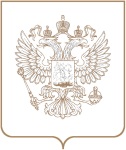 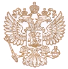 РОСКОМНАДЗОРУПРАВЛЕНИЕ ФЕДЕРАЛЬНОЙ СЛУЖБЫ ПО НАДЗОРУ В СФЕРЕ СВЯЗИ, ИНФОРМАЦИОННЫХ ТЕХНОЛОГИЙ И МАССОВЫХ КОММУНИКАЦИЙ ПО РЕСПУБЛИКЕ КРЫМ И ГОРОДУ СЕВАСТОПОЛЬПРИКАЗРОСКОМНАДЗОРУПРАВЛЕНИЕ ФЕДЕРАЛЬНОЙ СЛУЖБЫ ПО НАДЗОРУ В СФЕРЕ СВЯЗИ, ИНФОРМАЦИОННЫХ ТЕХНОЛОГИЙ И МАССОВЫХ КОММУНИКАЦИЙ ПО РЕСПУБЛИКЕ КРЫМ И ГОРОДУ СЕВАСТОПОЛЬПРИКАЗРОСКОМНАДЗОРУПРАВЛЕНИЕ ФЕДЕРАЛЬНОЙ СЛУЖБЫ ПО НАДЗОРУ В СФЕРЕ СВЯЗИ, ИНФОРМАЦИОННЫХ ТЕХНОЛОГИЙ И МАССОВЫХ КОММУНИКАЦИЙ ПО РЕСПУБЛИКЕ КРЫМ И ГОРОДУ СЕВАСТОПОЛЬПРИКАЗ№ СимферопольРуководительВ.В. Дунаева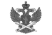 Документ подписан электронной подписью в системе электронного документооборота РоскомнадзораСВЕДЕНИЯ О СЕРТИФИКАТЕ ЭПСВЕДЕНИЯ О СЕРТИФИКАТЕ ЭПСертификатВладелецДействителен